Publicado en  el 23/12/2016 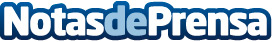 Las herramientas de análisis permiten comprobar la seguridad de las páginas web de manera rápida y gratuitaLas distintas plataformas ofrecen la opción de detectar vulnerabilidades, errores de diseño y aportan soluciones a problemas y descuidosDatos de contacto:Nota de prensa publicada en: https://www.notasdeprensa.es/las-herramientas-de-analisis-permiten_1 Categorias: Marketing E-Commerce Ciberseguridad http://www.notasdeprensa.es